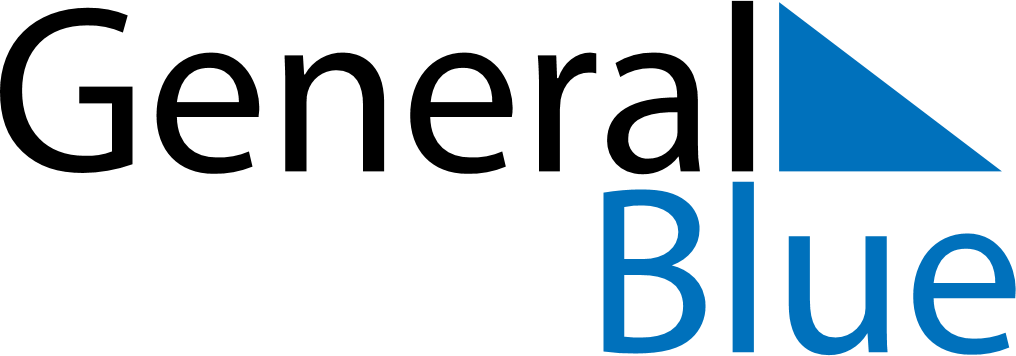 August 1777August 1777August 1777August 1777August 1777SundayMondayTuesdayWednesdayThursdayFridaySaturday12345678910111213141516171819202122232425262728293031